August 5, 2021Docket No. A-2021-3024267Utility Code 230240THOMAS T NIESEN ESQUIRETHOMAS NIESEN & THOMAS LLC212 LOCUST STREET SUITE 302HARRISBURG PA 17101TNIESEN@TNTLAWFIRM.COMRe:	Aqua Pennsylvania Wastewater, Inc. Section 1329 Application for the Acquisition of Lower Makefield Township Wastewater System Assets at Docket No. A-2021-3024267Dear Attorney Niesen:The Commission writes to inform you that it has accepted for filing Aqua Pennsylvania Wastewater, Inc.’s (APW’s) above-captioned application (Application).  Specifically, this letter acknowledges APW’s amendment of the Application to include complete copies of three water quality management permits not previously provided, receipt of APW’s verification that it has provided individualized notice of the Application to all potentially affected APW wastewater and Aqua Pennsylvania, Inc. water customers, and finalizes acceptance of the filing for the Commission’s consideration.The Commission will proceed with publishing notice of the Application in the August 21, 2021, edition of the Pennsylvania Bulletin with a protest deadline of September 7, 2021.  If you are dissatisfied with the resolution of this matter, you may, as set forth in 52 Pa. Code § 5.44, file a petition for reconsideration from the actions of staff with the Commission within 20 days of the date this letter is served. Sincerely,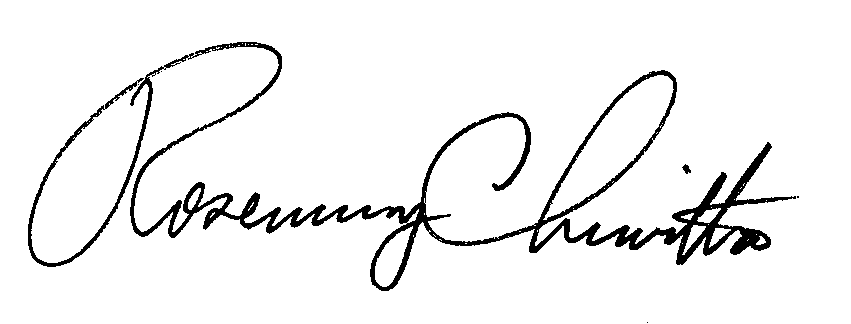 Rosemary ChiavettaSecretarycc:	Christine Hoover, Office of Consumer Advocate, cHoover@paoca.orgErin Gannon, Office of Consumer Advocate, EGannon@paoca.orgHarrison Breitman, Office of Consumer Advocate, HBreitman@paoca.orgTeresa Wagner, Office of Small Business Advocate, tereswagne@pa.gov Erin Fure, Office of Small Business Advocate, efure@pa.govRichard Kanaskie, PUC Bureau of Investigation and Enforcement, rkanaskie@pa.govErika McLain, PUC Bureau of Investigation and Enforcement, ermclain@pa.govAlex Stahl, Aqua Pennsylvania Wastewater, Inc., astahl@aquaamerica.comThomas Wyatt, Obermayer Rebmann Maxwell & Hippel, LLP, Thomas.Wyatt@obermayer.comMatthew Olesh, Obermayer Rebmann Maxwell & Hippel, LLP, Matthew.Olesh@obermayer.comSydney N. Melillo, Obermayer Rebmann Maxwell & Hippel, LLP, Sydney.Melillo@obermayer.com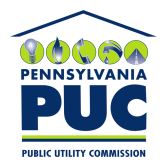 COMMONWEALTH OF PENNSYLVANIAPENNSYLVANIA PUBLIC UTILITY COMMISSION400 NORTH STREET, HARRISBURG, PA 17120IN REPLY PLEASE REFER TO OUR FILE